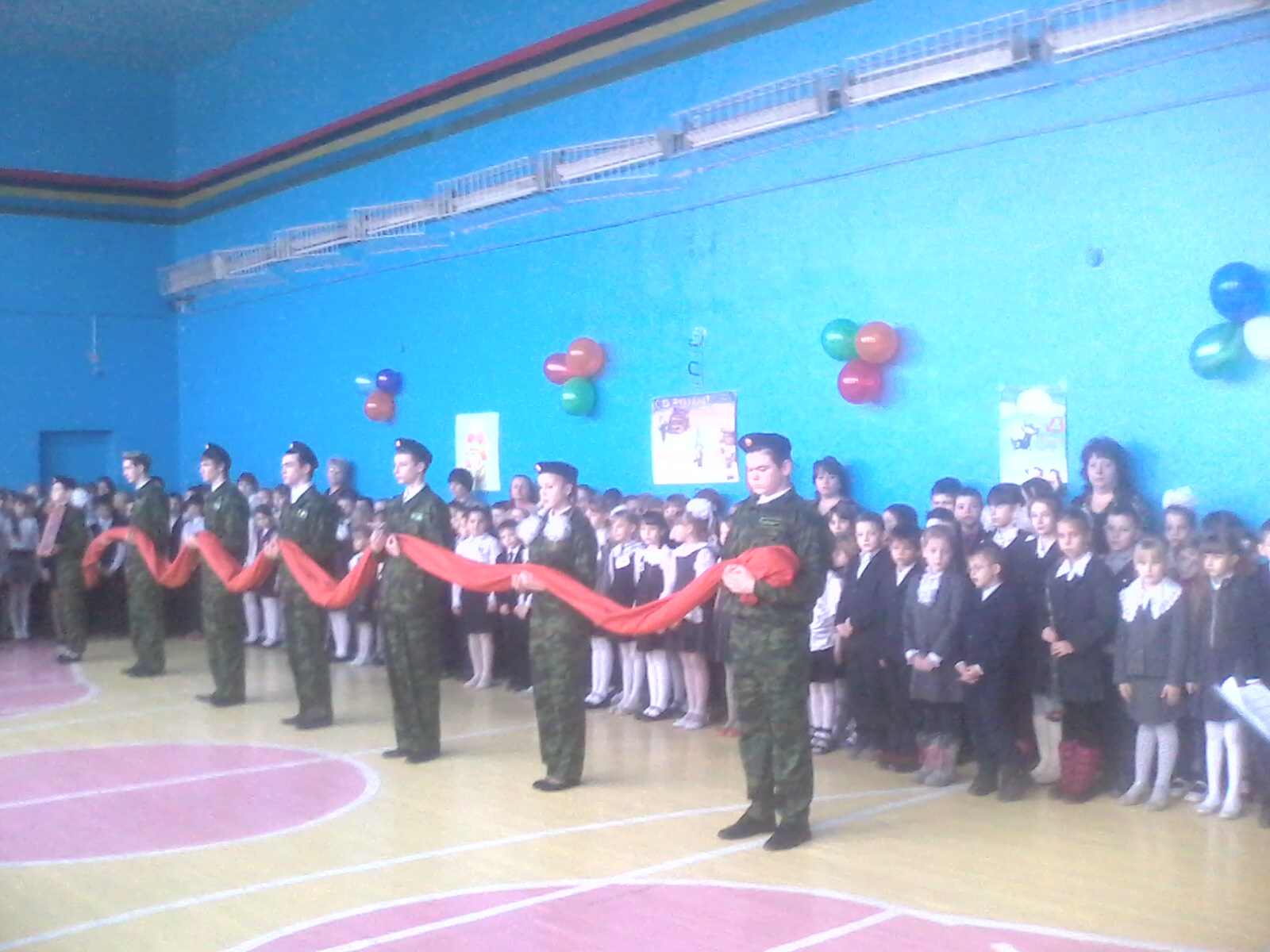 Участие  в  патриотической акции                          «Под знаменем Победы к великому Юбилею!»Для участия в  патриотической акции мы прибыли  в  Займищенскую  СОШ им.Ф.Г.Светика.  В спортивном зале    школы  состоялась торжественная линейка, на которой присутствовали  учащиеся всех  классов  Займищенской  СОШ, Синьковской НОШ  и нашей Калининской НОШ. Ведущие рассказали о ходе акции, её целях, читали стихи о знамени Победы.  Также перед всеми нами выступили  ветераны  нашего  села. Мы  все прикоснулись к копии знамени Победы.